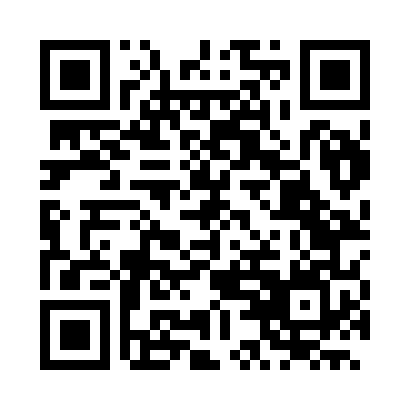 Prayer times for Pacajus, BrazilWed 1 May 2024 - Fri 31 May 2024High Latitude Method: NonePrayer Calculation Method: Muslim World LeagueAsar Calculation Method: ShafiPrayer times provided by https://www.salahtimes.comDateDayFajrSunriseDhuhrAsrMaghribIsha1Wed4:215:3211:312:525:306:372Thu4:215:3211:312:525:296:373Fri4:205:3211:312:525:296:374Sat4:205:3211:312:525:296:375Sun4:205:3211:302:525:296:366Mon4:205:3211:302:535:296:367Tue4:205:3211:302:535:296:368Wed4:205:3211:302:535:296:369Thu4:205:3211:302:535:286:3610Fri4:205:3211:302:535:286:3611Sat4:205:3211:302:535:286:3612Sun4:205:3211:302:535:286:3613Mon4:205:3211:302:535:286:3614Tue4:205:3211:302:535:286:3615Wed4:205:3211:302:535:286:3616Thu4:205:3211:302:535:286:3617Fri4:205:3311:302:535:286:3718Sat4:205:3311:302:535:286:3719Sun4:205:3311:302:535:286:3720Mon4:205:3311:302:535:286:3721Tue4:205:3311:302:545:286:3722Wed4:205:3311:312:545:286:3723Thu4:205:3311:312:545:286:3724Fri4:205:3311:312:545:286:3725Sat4:205:3411:312:545:286:3726Sun4:205:3411:312:545:286:3727Mon4:205:3411:312:545:286:3828Tue4:205:3411:312:545:286:3829Wed4:205:3411:312:555:286:3830Thu4:205:3511:312:555:286:3831Fri4:215:3511:322:555:286:38